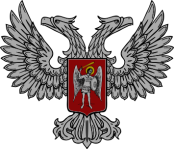 АДМИНИСТРАЦИЯ  ГОРОДА  ГОРЛОВКАРАСПОРЯЖЕНИЕглавы администрации16  мая  2019 г.						            №  387-рг. ГорловкаОб отмене распоряжения главы администрации от 26 апреля 2019 года № 328-р «Об установлении на территории города Горловка особого противопожарного режима» Рассмотрев обращение Государственного пожарно-спасательного отряда                 г. Горловка Министерства по делам гражданской обороны, чрезвычайным ситуациям и ликвидации последствий стихийных бедствий Донецкой Народной Республики от 15 мая 2019 года № 07/1848, руководствуясь пунктом 4.3 раздела 4 Положения об администрации города Горловка, утвержденного распоряжением главы администрации города Горловка от 13 февраля 2015 года № 1-рОтменить распоряжение главы администрации города Горловка от               26 апреля 2019 года № 328-р «Об установлении на территории города Горловка особого противопожарного режима».Глава администрации города Горловка                                                                           И.С. Приходько   